MEASUREMENT OF CAPACITY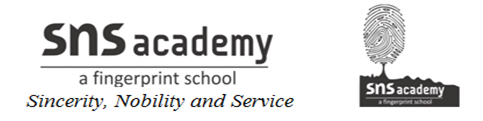  The two main units for the measurement of capacity are liter and milliliter. In short liter is written as 'l' and milliliter as 'ml'.1 litre = 1000 milliliters (1 l = 1000 ml)

So,               500 ml = 1/2 of a litre

                    250 ml = 1/4 of a litre

                    200 ml = 1/5 of a litre

                    100 ml = 1/10 of a litre1. Express the following in 'ml'

(i) 19 l

(ii) 21 l 75 ml

(iii) 28 l 350 ml

Solution: 

1 l = 1000 ml

(i) 19 l

= 19 x 100019000 ml

=(ii) 21 l 75 ml

= 21 x 1000 + 75

= 21000 + 75

= 21075 ml(iii) 28 l 350 ml

= (28 x 1000) ml + 350 ml

= 28000 + 350 = 28350 ml2. Convert the following into litres and millilitres.

(i) 75000 ml

(ii) 9485 ml

(iii) 23456 ml

Solution:

1000 ml = 1 l

(i) 75000 ml

= 75000 ml ÷ 1000

= 75 l(ii) 9485 ml

= 9485 ml ÷ 1000

= 9 l 485 ml(iii) 23456 ml

= 23456 ml ÷ 1000= 23 l 456 ml